Grupa Inpro odnotowała ponad 40% wzrost sprzedaży mieszkań w I połowie 2014 r.Grupa Kapitałowa Inpro podsumowała wyniki sprzedaży za pierwszą połowę 2014 r. Zrealizowano przedsprzedaż (rozumianą jako ilość podpisanych umów przedwstępnych netto) na poziomie 216 umów czyli o ponad 40% więcej w porównaniu do analogicznego okresu roku poprzedniego. Narastająco od stycznia do czerwca br. Grupa wydała 158 mieszkań.Grupa Inpro w I półroczu 2014 r. podpisała 216 umów netto, wobec 154 umów w I półroczu roku poprzedniego. Również Spółka Inpro zanotowała wzrost sprzedaży mieszkań o 28,5% podpisując 176 umów netto, gdzie w tym samym okresie 2013 r. suma ta wynosiła 137 umów.Bardzo dobre wyniki Grupa uzyskała także w II kwartale 2014 r. podpisując 117 umów netto, czyli blisko 30% więcej, niż w II kwartale 2013 r. W samym miesiącu czerwcu br. Grupa uzyskała wynik na poziomie 46 umów netto, czyli o prawie 60% więcej niż w czerwcu 2013 r. Spółka Inpro w II kwartale 2014 r. podpisała 96 umów netto, czyli o ponad 20% więcej niż w analogicznym okresie roku poprzedniego. W czerwcu br. Spółka Inpro podpisała 35 umów netto, czyli o 60% więcej, niż w czerwcu 2013 r.Narastająco od stycznia do czerwca 2014 roku Grupa Inpro przekazała 158 mieszkań.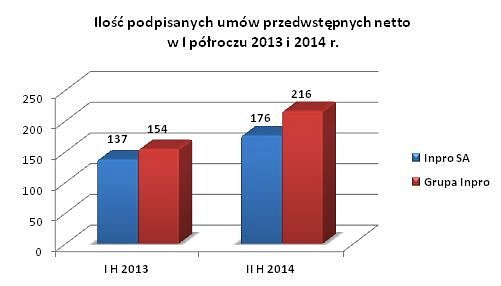 